VSTUPNÍ ČÁSTNázev moduluPevná tuková těstaKód modulu29-m-2/AJ91Typ vzděláváníOdborné vzděláváníTyp modulu(odborný) teoreticko–praktickýVyužitelnost vzdělávacího moduluKategorie dosaženého vzděláníE (dvouleté, EQF úroveň 2)H (EQF úroveň 3)E (tříleté, EQF úroveň 3)Skupiny oborů29 - Potravinářství a potravinářská chemieKomplexní úlohaObory vzdělání - poznámky29-51-E/01 Potravinářská výroba29-51-E/02 Potravinářské práce29-53-H/01 Pekař29-54-H/01 CukrářDélka modulu (počet hodin)36Poznámka k délce moduluPlatnost modulu od30. 04. 2020Platnost modulu doVstupní předpokladyZákladní znalost vstupních surovin a technologických parametrů pro výrobu pevných tukových těst a technologických výpočtů spotřeby surovin na výrobu jednotlivých druhů těst.JÁDRO MODULUCharakteristika moduluŽáci poznají princip výroby pevných tukových těst, popíší a zhodnotí vlastnosti výrobků podle toho, z kterého tukového těsta jsou vyrobené.Během modulu se žáci naučí vyrobit tukové těsto a výrobky z něj.Očekávané výsledky učeníV RVP pro obor vzdělání 29-51-E/01 Potravinářská výroba nebo 29-51-E/02 Potravinářské práce jsou tyto výsledky vztahující se k modulu:pomáhá při výrobě nebo vyrábí a zpracovává základní druhy těst a hmot podle receptury a technologického postupu.Žák:charakterizuje složení a vlastnosti pevných tukových těstpopíše druhy těst a způsoby zadělánívyjmenuje potřebné suroviny na výrobu pevných tukových těstvyrábí a zpracovává tuková těsta podle receptury a technologického postuputvaruje a peče pekařské a cukrářské výrobkyhodnotí senzoricky hotové výrobky, popíše vady výrobků a možnosti prevence vadám předcházetdodržuje základní hygienické požadavky a předpisyprovádí běžný úklid a sanitaci potravinářského provozuObsah vzdělávání (rozpis učiva)Pevná tuková těsta (linecká, vaflová, křehká, slaná a sýrová, kombinovaná, laminovaná)Suroviny na výrobu tukových těstTechnologický postup výroby těstVedení provozní evidence při výrobě a expedici výrobků z tukových těstProvádění hygienicko-sanitační činnosti v pekařské/cukrářské výrobě, dodržování bezpečnostních předpisů a zásad bezpečnosti potravinUčební činnosti žáků a strategie výukyTeoretická výuka:výklad s využíváním multimediálních prostředkůskupinová výuka – žáci hodnotí jakost surovin používaných při výrobě tukových těstUčební činnosti žáků:učí se charakterizovat surovinyseznamují se s technologiemi výroby tukových těst, jejich kvalitou a uchovávánímvolí technologický postup a organizaci výrobynavrhují kritické body při posuzování každého kroku výrobního procesuPraktická výuka:všechny praktické činnosti probíhají s názornými ukázkami a vedením učitele OVUčební činnosti žáků:s odborným vedením rozlišují tuková těstaposuzují kvalitu vstupních surovinnacvičují postupy výroby tukového těstatvarují těsto do požadovaného tvaru v souladu s technologickým postupem, vytvarované výrobky umístí na plechynastavují parametry a obsluhují strojní zařízení s ohledem na dodržování BOZPposuzují stupeň propečení výrobkůdodržují zásady BOZP a PO s možnými riziky úrazů v konkrétní pekařské/cukrářské dílněprovádějí průběžný a denní úklid v pekařské/cukrářské dílněZařazení do učebního plánu, ročníkDoporučuje se zařadit do 2. nebo 3. ročníkuVÝSTUPNÍ ČÁSTZpůsob ověřování dosažených výsledkůPísemné a ústní zkoušení vědomostí a dovednostíSamostatná práce žáků – projektová výuka, skupinové vyučování, referátySkupinová práce žáků – diskuse, hodnocení výstupůPraktické ověřování dovedností v odborném výcviku při výrobě pevných tukových těst a výrobků. Sleduje se dodržování technologických postupů a schopnost týmové spolupráce.Kritéria hodnoceníCharakterizovat složení a vlastnosti pevných tukových těstPopsat druhy těst a způsoby zaděláníVyjmenovat potřebné suroviny na výrobu pevného tukového těstaVyrobit pevné tukové těsto podle receptury a technologického postupuTvarovat a péct pekařské a cukrářské výrobkyHodnotit senzoricky hotové výrobky, popsat vady výrobků a možnosti prevence vadám předcházetDodržovat základní hygienické požadavky a předpisy potravinářské výrobyProvádět běžný úklid a sanitaci potravinářského provozuDoporučená literaturaMÜLLEROVÁ, Monika, CHROUST, František. Pečeme moderně. Pardubice, 1993. ISBN 80-85644-03-7.SEMERÁDOVÁ, Hana, MĚSÍČKOVÁ, Věra. Cukrářské práce – technologie. Praha, 2003. ISBN 80-7320-012-0.PŮLPÁNOVÁ, Alena. Cukrářská technologie. Olomouc, 1993. ISBN 80-0-3/0-1.PoznámkyObsahové upřesněníOV RVP - Odborné vzdělávání ve vztahu k RVPMateriál vznikl v rámci projektu Modernizace odborného vzdělávání (MOV), který byl spolufinancován z Evropských strukturálních a investičních fondů a jehož realizaci zajišťoval Národní pedagogický institut České republiky. Autorem materiálu a všech jeho částí, není-li uvedeno jinak, je Yvona Baboráková. Creative Commons CC BY SA 4.0 – Uveďte původ – Zachovejte licenci 4.0 Mezinárodní.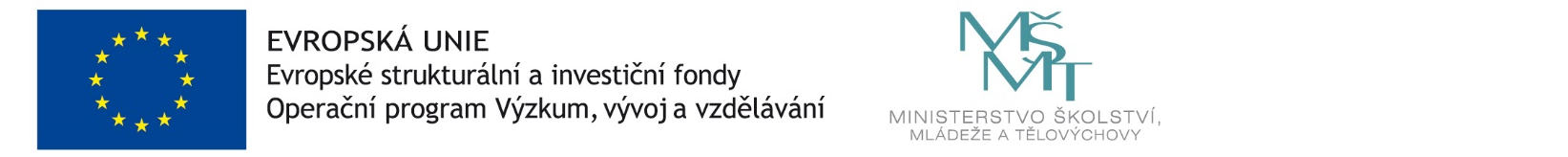 